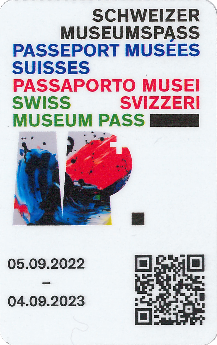 Bon de commande Passeport Musées Suissesvalable comme passeport musées suisses jusqu’à la réception du passeport Musées suisses 
(envirion 5-8 jours ouvrable à compter de la date d’achat).
Instructions pour le point de vente: encaissez le prix du passeport. Commandes le passeport parfax 044 271 41 81 ou par e-mail à l’adresse info@passeportmusees.ch à la fondation.Là, le passeport sera émis et envoyé directement au client. Le prix de vente est reportésur la facture mensuelle.

Point de vente (Musée):Adresse de facturation et de livraison :Prénom:  Nom: Adresse: CP/localité: E-Mail: 

Données du Passeport Musées (pas nécessaire pour un bon de cadeau)Valable dès le:  Détenteur/trice du passeport 1:

Prénom:  Nom: 
Détenteur/trice du passeport 2:
Prénom:  Nom: PassBonCatégoriePasseport annuel 1 personne adulteCHF 177.-Passeport annuel PLUS 1 personne adulte + max. 3 enfants < 16 ansCHF 212.-Passeport annuel familles 2 personnes adultes + enfants <16 ansCHF 313.-Date/Point de vente/Signature:
Montant total payé CHF